АЛТАЙСКИЙ КРАЙ РОДИНСКИЙ РАЙОНУЧАСТКОВАЯ ИЗБИРАТЕЛЬНАЯ КОМИССИЯ ИЗБИРАТЕЛЬНОГО УЧАСТКА № 1394РЕШЕНИЕ8 сентября 2022 года						                   № 42/95О схеме размещения технологического и иного оборудования, мест, отведенных для работы членов участковой избирательной комиссии, наблюдателей и иных лиц, на выборах депутатов Родинского сельского Совета депутатов Родинского района Алтайского края восьмого созыва и депутатов Родинского районного Совета депутатов Алтайского края восьмого созываНа основании Федерального закона от 12 июня 2002 года
№ 67-ФЗ «Об основных гарантиях избирательных прав и права на участие в референдуме граждан Российской Федерации», Кодекса Алтайского края о выборах, референдуме, отзыве от 8 июля 2003 года № 35-ЗС, участковая избирательная комиссия избирательного участка № 1394РЕШИЛА:1. Утвердить прилагаемую схему размещения технологического и иного оборудования, мест, отведенных для работы членов участковой избирательной комиссии, наблюдателей и иных лиц, на выборах депутатов Ярослав-Логовского сельского Совета депутатов Родинского района Алтайского края восьмого созыва и депутатов Родинского районного Совета депутатов Алтайского края восьмого созыва, в день голосования в помещении для голосования.2. Заместителю председателя УИК Барабаш В.И. исполнить настоящее решение.Председатель                                                                                       Л.Д. ВетроваСекретарь                                                                                           М.П. БарабашПримерная схема 
размещения технологического и иного оборудования, мест, отведенных для работы членов УИК, наблюдателей и иных лиц, присутствующих при проведении голосования в помещении УИК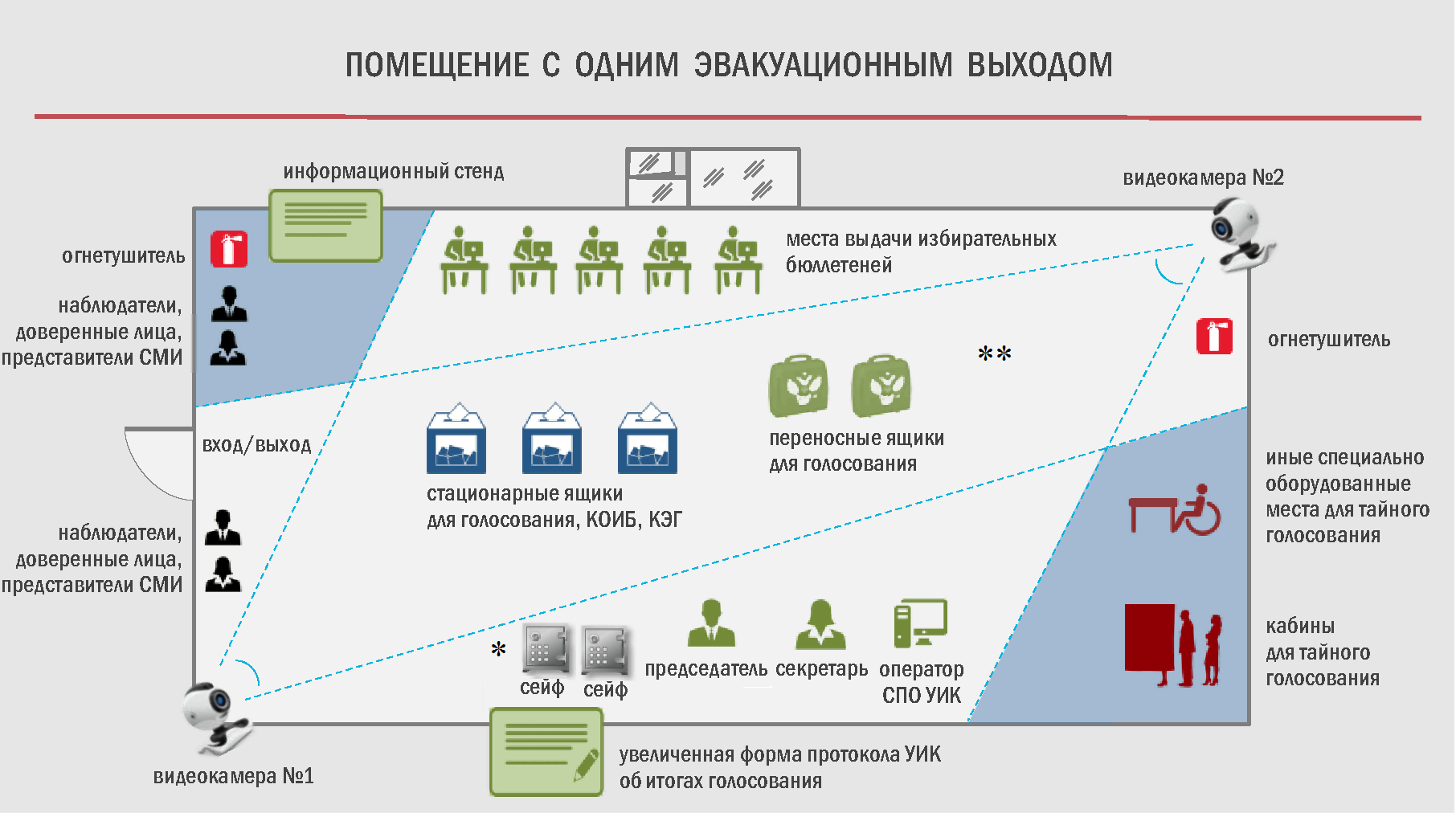 *Место хранения конвертов с бюллетенями проголосовавших избирателей** Место, с которого демонстрируются протоколы УИК об итогах голосования и  оглашаются данные из нихПриложениек решению участковой избирательной комиссии избирательного участка № 1394от 05 сентября 2022 года №42/95